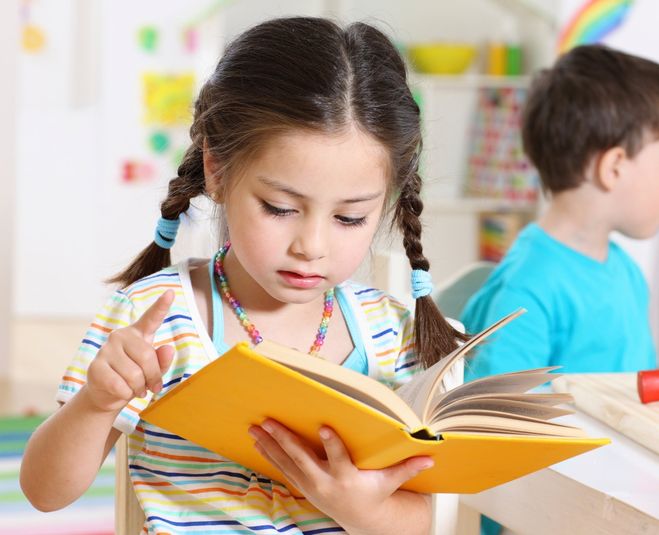 Что должен уметь и знать ребенок 5-6  лет по ФГОС ДО Возраст пять лет - самое время для начала развития интеллектуальных способностей будущего школьника.В ФГОС есть пункт о целях, которые должны быть достигнуты при завершении дошкольно-образовательной программы. Среди них такие:ребенок самостоятелен и усидчив при занятиях, не теряет внимательностипроявляет инициативу в занятиях, а также при коммуникативных взаимодействияхадекватность в проявлении эмоций и при общении со сверстникамиразличает игру и реальную жизнь, может адаптироваться под сценарий игрового процессахорошее разговорные возможности, стремление правильно выговаривать слова и предложения. В том числе и по слогамумение управлять движениями своего тела, развитая моторикалюбознательность в познании миразнание основных данных о себе, своей семье, об окружающей действительностиначальные математические знания, начальные знания в области чтения и грамматикисоблюдает личную гигиену и правила безопасности Ознакомление с окружающим 
· уточнять представления детей о предметах, их существенных признаках. 
· Уметь свободно ориентироваться в помещении и на участке детского сада 
· Учить соблюдать правила дорожного движения (ходить по мостовой, переходить улицу в указанных местах, в соответствии со световым сигналом). 
· Знать название города, деревни, где живут, улицу. 
· Знать фамилию, имя и отчество родителей, домашний адрес.· Знать название города, в котором живет, название столицы Родины, название нашей планеты.· Знать название основных профессий людей. Объяснять, чем характерны эти профессии, какую пользу приносят людям.· Называть части суток, времена года, дни недели в их последовательности.· Называть летние, осенние , зимние и весенние месяцы.· Отличать хищных животных от травоядных.· Отличать перелетных птиц от зимующих.· Отличать садовые цветы от полевых.· Отличать деревья от кустарников.· Называть все явления природы.Экологическое воспитание 
· узнавать и называть 6-7 растений и их части 
· уметь описывать растения, отмечая расположение листьев, форму, цвет, особенности поверхности 
· выбирать и выполнять способы ухода за растениями (полив, опрыскивание, сухая чистка). Выполнять уход за растениями в соответствии с его биологическими потребностями 
· определять способы приспособления растения к сезонным изменениям (появляются почки, цветут, появляются плоды, созревают, состояние покоя) 
· знать и называть признаки живого (растет, движется, питается, размножается) 
· уточнить представления о многообразии животного мира и характерных признаках классов (перья, пух, шерсть, мех и т.д. ) 
· знать основные жизненные функции : питание, дыхание, движение, размножение, рост, развитие и т.д. 
· уметь устанавливать связи между средой обитания и строением тела 
· конкретизировать представления о проявлении чувств : голод, боль, радость, привязанность 
· продолжать знакомить с дикими животными 
· называть 4-5 зимующих птиц , различать их по внешнему виду, 
рассказывать чем питаются, почему остаются зимовать. 
· формировать элементарные представления о переходе вещества из твёрдого состояния в жидкое и из жидкого в твёрдое (вода превращается в лёд, лёд – в воду) · анализировать результаты наблюдений и делать выводы о некоторых закономерностях и взаимосвязях в природе.· делать выводы о том, как человек может беречь природу.
· уметь применять полученные знания на практике.
· знать, что нужно делать для того, чтобы поддерживать своё здоровье и здоровье окружающих людей.Развитие речи 
· Правильно произносить все звуки не торопясь, выразительно 
· Употреблять в речи простые и сложные предложения 
· Пользоваться прямой и косвенной речью 
· Поддерживать непринужденную беседу 
· Составлять (по образцу, плану) небольшой рассказ о предмете, картине, по теме, предложенный взрослым· Строить сложные предложения разных видов. · Образовывать новые словосочетания: например ваза из фарфора – фарфоровая.· Называть обобщающим словом предметы, относящиеся к группам: «Мебель», «Музыкальные инструменты», «Одежда» и т. д.· Находить предметы по описанию, самостоятельно составлять описание предметов.· Подбирать слова близкие и противоположные по значению (мелкий-глубокий).· Отвечать на вопросы по содержанию прочитанного · Объяснять содержание пословиц.· Пересказывать содержание услышанной сказки.· Придумывать окончание к рассказу.· Выразительно рассказывать стихи, с разной интонацией.
· Определять жанр произведения; называть любимые сказки и рассказы.
· Проявлять интерес к объёмным произведениям, которые читаются по главам.
· Драматизировать небольшие произведения, читать по ролям стихотворения.
· Вспомнить 2-3 программных стихотворения (при необходимости следует напомнить ребёнку первые строчки), 2-3 считалки, загадки.
· Называть любимого детского писателя.· Различать гласные и согласные звуки.· Определять на слух мягкость и твердость согласного звука в словах.· Определять по интонации, какое предложение : повествовательное, вопросительное, восклицательное.· Выделять первый и последний звук в слове.·  Определять количество слогов в слове.Математика
· считать (отсчитывать) в пределах 10.· Прямой и обратный порядок числового ряда.
· правильно пользоваться количественными и порядковыми числительными (в пределах10), отвечать на вопросы: «Сколько?», «Который по счёту?».· Знать цифры от 1 до 10; знаки: +,-,=, <, >. Правильно их писать.· Расставлять числа в правильной последовательности. Находить пропущенное число.· Как получить каждое число первого десятка, прибавляя единицу к предыдущему и вычитая из следующего за ним в ряду.· сравнивать рядом стоящие числа в пределах 10 (опираясь на наглядность), устанавливать, какое число больше (меньше) другого; уравнивать неравные группы предметов двумя способами (удаление и добавление единицы).· Раскладывать числа на меньшие составляющие например: 5- это 2 и 3, 1 и 4, 3 и 2, 4 и 1.· Как составлять и решать задачи в одно действие на сложение и вычитание.· Как пользоваться арифметическими знаками действий.· Сравнивать предметы по величине (ширине, длине, высоте, толщине)· Уравнивать количество предметов в группе.· Как разделить круг, квадрат на две и четыре равные части.· Ориентироваться в пространстве, на листе бумаги ( вправо, влево, посередине вверху, внизу)· Узнавать и правильно называть геометрические фигуры ( круг, овал, треугольник, квадрат, прямоугольник, ромб, трапецию и тела (куб, шар, цилиндр, конус, пирамида).· знать некоторые характерные особенности геометрических фигур (количество углов, сторон; равенство, неравенство сторон).· различать форму предметов: круглую, треугольную, четырёхугольную.
· Название времен года, месяцев и частей суток, их последовательность.· Знать название и последовательность дней недели.· сравнивать предметы на глаз (по длине, ширине, высоте, толщине); с помощью наложения, приложения на глаз.
· размещать предметы различной величины (до 7-10) в порядке возрастания, убывания их длины, ширины, высоты, толщины; понимать относительность признака величины предметов.
Художественно-эстетическое развитиеРисование· Создавать изображения предметов (по представлению, с натуры); сюжетные изображения (на темы окружающей жизни, явлении природы, литературных произведений); использовать разнообразные композиционные решения, изобразительные материалы.
· Использовать различные цвета и оттенки для создания выразительных образов 
· Рисовать по представлению и с натуры овощи, фрукты, игрушки, передавая их форму и строение 
· Располагать изображения на всем листе, на одной линии и на широкой полосе создавать узоры по мотивам народного декоративно-прикладного искусства, используя точки, круги, завиток, волнистые линии, травку, цветы 
Лепка 
• Лепить предметы, состоящие из нескольких частей 
• Использовать приёмы соединения частей прижимания и примазывания 
• Владеть навыком округлого раскатывания 
• Владеть навыком рационального деление пластилина 
• Использовать в работе стеку 
• Умение передавать в лепке движения 
• Владение навыков аккуратной работы с пластилином. Аппликация 
• Правильно держать ножницы и действовать ими 
• Сочетать способ вырезания с обрыванием для создания выразительно образа 
• Использовать приемы симметричного вырезания из бумаги, сложенной вдвое и гармошкой 
• Составлять узоры из растительных и геометрических форм на полосе, квадрате, круге, розете, чередовать их по цвету, форме, величине и последовательно наклеивать Конструирование 
• учить анализировать образец постройки: выделять основные части и различать их по величине и форме 
• планировать этапы создания собственной постройки 
• создавать постройки по рисунку 
• работать коллективно 
конструирование из бумаги 
• Владение навыком сгибания бумаги 
• Проглаживание пальцем места сгиба 
• Умение использования чертежей 
• Знание терминов: сгиб, пунктир, штриховка 